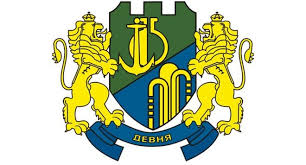 СТРАТЕГИЯ ЗА РАЗВИТИЕ НА СОЦИАЛНИТЕ УСЛУГИОБЩИНА ДЕВНЯ(2016 – 2020)Приета с Решение на Общински съвет-Девня № 440 от 24.04.2018 г.СъдържаниеРезюме	3Раздел А: Контекст и оценка на нуждите	61. Стратегически документи на международно, национално, областно и общинско ниво	62.  Анализ на ситуацията и оценка на потребностите на община Девня ................103. Анализ на рисковите групи в община Девня .........................................................14РАЗДЕЛ Б Стратегия за развитие на социалните услуги на община Девня за периода 2016-2020 г. Ключови приоритетни направления в стратегията.......221. Стратегически цели, ценности и принципи:	222. Ключови индикатори за постиженията на Стратегията. Логическа рамка..........243. Интервенция – социални услуги и мерки 	2874. Ключови приоритетни направления, цели, целеви групи	284.1. Приоритетно направление: Превенция и подкрепа за деца в риск и техните семейства ......................................................................................................	284.2. Приоритетно направления: Социално включване за хората с увреждания.....38 4.3. Приоритетно направление Достоен живот за старите хора ..............................464.4 Приоритетно направление: Услуги за други рискови групи ...............................504.5 Приоритетно направление: Развитие на човешките ресурси и повишаване качеството на социалните услуги ...............................................................................524.6.Приоритетно направление: Разширяване на партньорството между заинтересованите страни и развитие на междусекторното сътрудничество .........53Раздел В : План за действие	561.1. Структури за координация на областно и общинско ниво	561.2. Система на мониторинг и оценка.	571.3. Ресурси	58Раздел Г: Приложения	58Използвани съкращения (абревиатури)РезюмеСтратегията за развитие на социалните услуги на община Девня (2016 – 2020г.) определя задачите и насочва усилията на местната власт, държавата и неправителствените организации към задоволяване на нарастващите потребности от социални услуги и подкрепа на уязвимите групи. Тя задава общинската рамка и параметри на социалните услуги - видове; капацитет; целеви групи; ресурсно обезпечаване; възможност на общината за финансиране; взаимодействие с други дейности в областта на образованието, здравеопазването, пазара на труда; достъпност и устойчивост на социалните услуги; участие на гражданското общество, доставчиците на социални услуги и самите потребители в развитието на социалните услуги; други важни за развитието фактори; описание на предизвикателствата, стратегическите цели и необходимите дейности в областта на социалните услуги; резултати и индикатори за изпълнение. Планираните услуги и мерки за социално включване ще се изпълняват на територията на община Девня през периода 2016 – 2020 г. Стратегията за развитие на социалните услуги на община Девня (2016 – 2020г.) е разработена на основание чл. 36 б, във връзка с чл. 36 а от Правилника за прилагане на Закона за социално подпомагане. Настоящата Стратегия е създадена в партньорство между заинтересованите страни, функциониращи на територията на общината - Община Девня; Дирекция „Социално подпомагане“ – Девня; Дирекция „Бюро по труда“ – Вълчи дол, Филиал Девня; Регионална здравна инспекция – Варна; Териториално-статистическо бюро – Варна към Национален статистически институт; Териториално поделение на Национален осигурителен институт – Варна; граждански организации (НПО). Приемствеността между програмните периоди гарантира подкрепата на уязвимите групи на територията на общината. Новите цели и мерки са резултат от изпълнението на анализ на потребностите на целевите групи, както и постигнати добри показатели от реализирането на социални услуги. Визия: Община Девня – територия с реализирани социални услуги, адекватни на потребностите на населението, осигуряващи пълноценна интеграция за рисковите социални групи и достъпни за оптимален брой хора.Цел: Гарантиране разкриването на социални услуги, които да отговорят адекватно на конкретните потребности на хората от целевите групи на територията на община Девня. Осигуряване на равен достъп до качествени социални дейности за хората от рисковите групи и общности на територията на общината.Обхват и фокус на Стратегията: Стратегията за развитие на социалните услуги на община Девня проектира развитието, както на социалните услуги, така и на пакет от общински политики и хоризонтални мерки за социално включване. По този начин се гарантира разкриването на социални услуги, които да отговорят на конкретните потребности на хората от целевите групи на територията на община Девня. Стратегията ще допринесе за утвърждаване на основните човешки права, залегнали в международните документи и конвенции за защита на правата и основните свободи на човека, за правата на детето. В рамките на стратегията са изведени нейните приоритети като целеви групи и услуги за периода на действието й. Приоритетизирането е основано на остротата на проблемите и наличните ресурси. Реализирането на стратегията ще доведе до подобряване качеството на живот на уязвимите в обществото групи, до преодоляване на социалната изолация, до реализиране на персонални социални услуги в домашна среда, до мотивиране на потребителите за активно социално включване и участие във всички сфери на обществения живот.Ключовите приоритетни направления в Общинската стратегия са изведени в съответствие с идентифицираните потребности на рисковите групи и необходимостта от намеса за решаване на основни социални проблеми на жителите от общината, както и съобразно заложените в предходната стратегия основни приоритети.Ценности и принципи Стратегията утвърждава ценности, споделени от всички заинтересовани страни, а именно: уважение и признание на достойнството на всеки човек, общност и група; толерантност и закрила от дискриминация, признаване на различията като ценност и ресурс за развитие; зачитане на равнопоставеността на половете при планирането и достъпа до социални услуги; зачитане човешките права на потребителите и съответствие на социалните услуги с добрите международни практики; оптимизиране качеството на социалните услуги; съответствие на социалните услуги с европейските стандарти за качество; равен достъп за всички рискови групи; гражданско участие в планирането, изпълнението и наблюдението в процеса на реализиране на стратегията.При разработването на Стратегията за развитие на социалните услуги на Община Девня е използван подход на планиране с участието на заинтересованите страни на общинско и областно ниво, спазено е съответствието с реалните потребности на лицата в риск. Като критерии са определени изпълнимост и приложимост на планираните интервенции; гъвкавост при определяне на съдържанието на планираните услуги и мерки. Стратегията се основава на принципите на партньорство, откритост, доброволно участие на всички страни, въвличане на гражданското общество, съгласуваност и реалистичност на поставените цели, приемственост, последователност, прозрачност и информираност на обществото за провежданите политики.Раздел А: Контекст и оценка на нуждите.1. КонтекстРазработването на стратегия е основано на изготвен Общински анализ на ситуацията и оценка на потребностите в Община Девня, приет с Решение № 81 от Протокол № 6 от заседание на Общински съвет, проведено на 25.02.2016 г.Разработването на Стратегията е съобразено с заложените мерки, услуги и дейности, посочени в Областна стратегия за развитието на социалните услуги на област Варна, утвърдена от Областният управител след съгласуване с Областния съвет за развитие и с Регионална дирекция за социално подпомагане - Варна.Стратегията за развитие на социалните услуги на Община Девня е разработена в съответствие с действащото национално законодателство в сферата на социалните услуги, здравеопазването, заетостта, интеграцията на хората с увреждания, защита от дискриминация. Тя е съобразена с препоръките на Европейския съюз (ЕС) и международни нормативни актове в сферата на социалното развитие, добрите практики и стандарти в ЕС и други документи, които третират въпросите, свързани с подобряване качеството на живот на възрастните хора, хората с увреждания, гарантиране правото на децата да живеят в семейна среда, достъп до качествена грижа и услуги според индивидуалните им потребности, интеграция на уязвими етнически общности.Разработването на Стратегията за развитие на социалните услуги на общинско ниво е в съответствие с принципите, утвърдени в международни нормативни актове, в сферата на социалното развитие.1.1 Стратегически документи на международно, национално, областно и общинско ниво, с които е съобразена Стратегията:Международни политики – конвенции, документи на ЕС: Всеобща декларация за правата на човека на ООН;Международна харта за правата на човека на ООН;Конвенция на ООН за правата на детето;Европейска конвенция за защита правата на човека и основните свободи;Конвенция на ООН срещу насилието и дискриминацията;Конвенция на ООН за правата на хората с увреждания и Факултативния протокол, Стандартни правила за равнопоставеност и равни възможности за хората с увреждания на ООН;Принципи на ООН за защита на лицата с психични заболявания и подобряване на психиатричната помощ; Харта на основните права на ЕС;Европейска социална харта;Европейска харта на правата и отговорностите на възрастните хора, нуждаещи се от дългосрочни грижи и помощ;Резолюция на Европейския парламент от 9 септември 2010 г. относно дългосрочните грижи за възрастни хора;Европейска стратегия за хората с увреждания за периода 2010 – 2020 г.; Европейска стратегия за здравеопазване;Европейска харта на предоставящите грижа в семейството.Водещи стратегически документи на национално ниво: Националната стратегия „Визия за деинституционализация на децата в Република България” приета с Протокол № 8.2 на Министерския съвет от 24.02.2010 г., валидна до 2025 г. и План за действие към нея; Национална стратегия за дългосрочна грижа, приета с Решение № 2 на Министерския съвет от 07.01.2014 г.; Актуализирана национална стратегия за демографско развитие на населението на Република България (2012 – 2030);Стратегия за осигуряване на равни възможности на хората с увреждания 2016-2020; Дългосрочна стратегия за заетост на хората с увреждания 2011-2020 г., приета с Протокол № 25.2 на Министерския съвет от 29.06.2011 г.;Национална концепция за насърчаване на активния живот на възрастните хора (2012-2030 г.) приета с Протокол № 24.2 на Министерския съвет от 20.06.2012 г., валидна до 2030 година;Национална стратегия на Р.България за интегриране на ромите 2012 – 2020 (приета от Народното събрание през март 2012 г.); Национална концепция за насърчаване активния начин на живот на възрастните хора (2012 – 2030).Документи и стратегии на областно и общинско ниво:Областна стратегия за развитие на област Варна (2016-2020г.); Областна стратегия за интегриране на ромите в област Варна 2012 – 2020 г.;Общински програми за закрила на детето;Общински планове за развитие;Областни и общински програми и стратегии, във връзка с развитието на социалните услуги на ниво община.Общинската стратегия за развитие на социалните услуги на община Девня е съобразена със следните законодателни документи: Конституцията на Република България, Семеен кодекс, Кодекс на труда, Наказателен кодекс, Закон за местното самоуправление и местната администрация, Закон за социалното подпомагане и Правилник за прилагане на Закона за социално подпомагане, Закон за закрила на детето и Правилник за прилагане на Закрила на детето, Закон за интеграция на хората с увреждания и Правилник за прилагане на Закона за интеграция на хората с увреждания, Закон за защита от дискриминация, Закон за защита от домашното насилие и Правилник за прилагане на Закона за защита от домашното насилие, Закон за здравето и Правилник за прилагане на Закона за народното здраве, други нормативи съгласно националното законодателство.1.2  Институционална рамка на предоставянето на социалните услуги.Основните институции с отговорности по отношение на процесите на планиране, разкриване, финансиране, управление, предоставяне и контрол на социалните услуги, съобразно своите компетенции, права и задължения са :Министерство на труда и социалната политика – създава държавната политика в сферата на социалното подпомагане и социалните услуги, определя националните приоритети;Министерство на финансите - определя стандартите за финансиране на социалните услуги;Агенцията за социално подпомагане - разрешава откриването и закриването на социалните услуги, държавно-делегирана дейност, разработва методики за социални услуги, инспектира социалните услуги, поддържа регистър на доставчиците на социални услуги;Държавната агенция за закрила на детето – лицензира доставчиците на социални услуги за деца, контролира стандартите и критериите за социални услуги за деца и семейства;Областният управител утвърждава Стратегията за развитие на социалните услуги на област Варна след съгласуване с Областния съвет за развитие и с Регионална дирекция за социално подпомагане – Варна; координира и контролира изпълнението на Стратегията; подподпомага общините на територията на областта за прилагане на стратегическите насоки за разработване на целите и приоритетите на общинските планове за развитие на социалните услуги; оказва съдействие при изпълнението, наблюдението и оценката на Плана за развитие на социалните услуги; осигурява информация и публичност за изпълнението на Областната стратегия за развитие на социалните услуги;Регионална дирекция за социално подпомагане - Варна изготвя становища и прави предложения до изпълнителния директор на АСП за откриване, промяна на вида и/или промяна на капацитета и закриване на социални услуги, когато са делегирани от държавата дейности; проучва потребностите на населението в областта от социални услуги и координира дейностите по планиране и развитие на социалните услуги на областно ниво; Дирекция “Социално подпомагане” – Девня е ангажирана с дейностите по насочвне на потребителите към ползване на социални услуги в общността, извеждане и настаняване на нуждаещите се в специализирани институции, реинтегриране, изготвяне на предложения до кметовете на съответните общини за предоставяне на алтернативни услуги в общността; проучване потребностите на населението от социални услуги на територията на общината.Община Девня определя общинската политика по отношение на социалните услуги, като разкрива и предоставя социални услуги; контролира тяхното качествено изпълнение;Доставчици на социални услуги (общините, както и вписаните в регистъра на АСП физически лица, регистрирани по Търговския закон, и юридически лица) предоставят социални услуги, за които са сключили договор;Обществените съвети за социално подпомагане оказват съдействие за провеждане на политиката в областта на социалните помощи и социалните услуги в общината; за разработване на общински програми, планове и проекти, свързани със социалните помощи и социалните услуги; координират дейността по предоставяне на социални услуги от лицата по чл. 18, ал. 1, т. 3 и 4 от Закона за социално подпомагане; осъществяват контрол върху качеството на социалните услуги в съответствие с утвърдените критерии и стандарти; изготвят становища за откриване и закриване на социални услуги на територията на общината.2. Анализ на ситуацията и оценката на потребностите в област Девня. Изводи.Проучването на ситуацията в община Девня е фокусирано върху нуждите от социални услуги, разглеждани в общия контекст на социално-икономическите проблеми, съществуващите политики и мерки за социално включване на уязвимите общности и групи от населението.Рисковите групи са формулирани след анализ на техните социални и икономически предпоставки, идентифицирани чрез анализ на данните от цялостното проучване.Изводите и събраните данни са основа за планирането на социалните услуги. Препоръките са съобразени с нагласите и очакванията, както на различните участници в предоставянето на услугите – местна и държавна власт, граждански организации, доставчици, така и на потенциалните ползватели – рискови групи, за които са предназначени социалните услуги. 2.1. Тенденции в развитието на община Девня     	Община Девня е разположена в Североизточната част на Република България, на разстояние около 30-40 км от брега на Черно море. В съответствие с административно - териториалното деление на страната тя попада във Варненска област. Общата територия на общината е 121 кв.км, като граничи с общините Аксаково и Белослав на изток, на запад – Провадия и Ветрино, със Суворово на север и на юг с Белослав, Аврен и Провадия. Общината включва 3 населени места, от тях 2 села и само административния център Девня е град . Град Девня се намира в малка долина, заградена от всички страни с ниски варовикови хълмове, представляващи последните склонове на Стара планина и на Добружанското плато, отворени единствоно на изток към Белославското езеро, а оттам и към морето.      Изводи: Географското разположение на Община Девня благоприятства развитието на транспортно-комуникационна система, обслужваща не само националните, но и международните инфраструктурни направления.Съставена е от 3 населени места с административен център град Девня.Богатството на води, сол, варовик и нерудни полезни изкопаеми я прави благоприятна за развитието на химическата промишленост.2.2 Население – демографска характеристика. Броят на населението в общината се определя до голяма степен от естественото демографско възпроизводство, от урбанизационните и административно - териториални промени, от темповете на социално -икономическото развитие.Към 31.12.2015г. населението на община Девня е 10 028 души, от което 4997 мъже и 5025 жени. Децата са общо 1 884 от всички жители на общината. Градското население се формира от 9 214 души или  91,94 % , а в селата живеят 808 души или 8,06 %. По данни на ТСБ – Варна към 31.12.2015г.  населението в трудоспособна възраст е 6 184  или ( 61,70  %), от които: мъже 3 308 и жени 2 876. На територията на общината се запазва тенденцията характерна за цялата страна за отрицателна промяна на демографската структура на населението. Макар и намаляващ броят на населението се запазва отностелно постоянен в сравнение с други райони на страната. Причината за това е развитата промишленост и запазване на трудовата заетост.            Възрастова и полова структура на населението. Етнически състав.Над 61 % от населението е във възрастова група 20-64г. За разлика от тенденцията за застаряване в страната, в общината населението в подтрудоспособна и надтрудоспособна възраст има почти равни стойности, като превес има населението в потрудоспособна възраст, което говори за подмладяване и добър потенциал за работна сила. В същото време се наблюдава тенденция на миграция към областния град, с което  характеристиките за намаляване броя на населението, като цяло се запазват и за община Девня. Друга обезпокоителна тенденция за общината е застаряването на населението, в по-малките населени места, където по-голямата част от жителите са над 65-годишна възраст, а броят на самотните хора сред тях преобладава. В етнически състав 76 % от населението на общината заема българската етническа група, на второ място е турската етническа група – 8,4 % , а трета по численост е ромската етническа група – 7,14 %. От „друга етническа група“ се самоопределят 0,07 % от общото население.  По данни от ТСБ - Варна разпределението на населението по образователна степен за община Девня показва, че най-голям дял от общото население заемат лицата със средно образование. Изводи:Демографската картина за община Девня е неблагоприятна. Населението застарява, както в резултат на естествените процеси на раждаемост и смъртност, така и в резултат на засилените миграционни процеси. Това има своето пряко следствие за създаване на предпоставки за повишен риск от социална изключеност в определена възрастова група /възрастни хора/, която с годините се разраства.2.3 Безработица и заетост.Осигуряването на заетост и ограничаването на безработицата са както болезнена, така и ключова сфера за управление на централно и местно ниво. Целите и действията за овладяване на неблагоприятните тенденции се съсредоточават върху ограничаването от една страна на негативните последствия на пазара на труда в резултат на кризата и от друга страна,  в подкрепа на бизнеса чрез осигуряване на качествена работна сила. На територията на община Девня са налице предпоставки за предприемането на действия и в двете посоки на интервенция, но ниската квалификация на работната ръка и неблагоприятното положение на малцинствените групи на пазара на труда, поддържат едно традиционно ниско ниво на заетост, респективно високо ниво на безработица. 	Изводи:Като последствие от икономическата криза се наблюдава понижаване на икономическата активност на лицата на възраст между 18 и 64 години, намаляване на коефицента на заетост и нарастване на коефицента на безработица.2.4 Здравеопазване.Болничната помощ на територията на общината се осъществява от Многопрофилна болница за активно лечение. Подкрепяща медицинска услуга е изградения Център за рехабилитация и долекуване.Специализираната извънболнична помощ се осъществява от ДКЦ- Девня с действаща лаборатория. Първичната извънболнична медицинска помощ се извършва от 6 /шест/ броя практики на общо практикуващи лекари, разположени в различните квартали на града. Стоматологичната помощ се реализира от 3 стоматологични кабинета. Във всички училища и детски градини има медицински кабинети.2.5 Образование. Описание на мрежата на образованието в общината. 	Община Девня разполага с добра образователна инфраструктура и към момента няма недостиг на материална база. Постигнати са напълно държавните образователни изисквания, задоволени са желанията на родителите за достъп до детски градини, а изградената база има капацитет да поеме допълнителен брой деца. На територията на общината функционират две детски градини ДГ „Здравец“ кв. Повеляново, ДГ „Незабравка“ гр. Девня и филиал към нея „Детелина“, СУ «Васил Левски» гр. Девня и ОУ «Св. Св. Кирил и Методий» кв. Повеляново.	Учениците и децата от селата Кипра и Падина и от кварталите „Река Девня”, „Химик” и „Гъбена махала” се извозват с общински транспорт до училищата и детските градини. Организирана е целодневна учебно-възпитателна работа, включително хранене и полуинтернатни групи.2.6 Жилищни условия.Община Девня разполага с 48 общински жилища. От тях по проект „Подкрепа за осигуряване на съвременни социални жилища за настаняване на уязвими малцинствени и социално слаби групи от населението и други групи в неравностойно положение“ на територията на община Девня по ОП „Регионално развитие“  през 2014 г.  са изградени 33 социални жилища.Степента на изграденост на населените места като цяло е висока и сред сградите с жилищно предназначение преобладават тези с малка височина, разположени в самостоятелни урегулирани поземлени имоти. В части от кварталите в условията на комплексно застрояване са изградени едропанелни жилищни сгради  -  апартаментен тип със средна и голяма височина. 2.7 Финансов анализ на дейностите на община Девня.В следствие на финансовата и икономическата криза, и миграцията на населението в община Девня се задълбочава тенденцията на намаляване на собствените приходи, което рефлектира върху невъзможността да бъдат финансирани местните дейности и развитието на инициативи за подпомагане на лицата от рисковите социални групи. Причини за това са:     Силната зависимост от републиканския бюджет, от който общината получава субсидии за делегираните дейности и изравнителна субсидия, чрез която се осигурява финансиране на местните дейности.В процесът на планиране /фокусиран към националните приоритети и програми/ по линията, на който се получават преобладаващите средства за общински нужди, местното финансиране има спомагателни функции, поради малката величина на собствените средства.Необходимо е преструктуриране на общинските разходи, като се има предвид застаряващото население и обезлюдяването, особено в селата, както и икономическата миграция на част от работоспособното население.По мащаб на икономическа активност община Девня заема второ място в икономическия комплекс на Варненска област. На нейна територия са съсредоточена 18 % от дълготрайните материални активи на областта, създават се 19,3% от брутната продукция и се реализират 12% от приходите от дейност.Местоположението на община Девня, наличието на пристанище на нейната територия, както и изградените транспортни връзки, са съществени фактори за икономическото й развитие. На територията на общината са регистрирани над 300 фирми, като най-многобройни са фирмите с персонал до 9 заети лица, което говори за развитие на малкия бизнес. 	Изводи:Икономическият профил на Община Девня е промишлено-строителен. Наблюдава се слабо увеличение в сектора на услугите. Селското и горското стопанство играят малка роля във формирането на икономическите показатели на Община Девня.Продукцията  от живитновъдството в община е насочена предимно към задоволяване собствените нужди на населението. Производствените мощности на химическата и строителна промишленост са съсредоточени в общинския център.3. Анализ на рисковите групи в Община Девня. 3.1  Фактори, които пораждат риск за различни групи от населението.Социалната политика е не само следствие, но и предпоставка за развитието на обществените процеси. Тя може да стимулира икономически или политически процеси,  да задържа протичането на други процеси в обществото. Подобряването на индивидуалния и колективен начин на живот на обществото, доброто познаване на реалната социална политика реализира предпочитания начин на живот на хората. Социалната справедливост е свързва с осигуряване на равни възможности за индивидите и социалните групи. Социалната солидарност намира израз в подпомагане на социално слабите лица. Свобода на индивида е свобода на избор за начина, по който да се задоволяват потребностите и да се гарантират социалните права. Сътрудничество между държавата, НПО и населението при реализация на социалните политика биха довели до добри резултати, ефикасна и ефективна работа за повишаване благосъстоянието на населението. Същността на социалните услуги е да предпазват хората от рискове и да подпомагат реинтеграцията им в случай на появили се рискове. Социалните  услуги се отнасят до общности и групи, като често се явяват замeстители на редица нерешени обществени проблеми от сферата на образованието, здравеопазването или жилищната политика. Затова е важно да се идентифицират кои са факторите и обстоятелствата, които в ситуацията създават рискове пред определените групи. При планирането на социалните услуги от изключителна важност е да се откроят основните проблеми, които пораждат рискове за различните групи, да се набележат мерки за решаването им и да се планират услуги по превенция. Фактори, които утежняват ситуацията, са:3.1.1  БезработицаФакторът безработица е свързан със социално-икономическото развитие на общностите и е основна причина за миграцията на активното работоспособно население на територията на община Девня. Безработицата е основен рисков фактор, определящ доходите и стандарта на живот на хората в трудоспособна възраст. Безработицата се дължи на липса на образование или ниско такова, както и поради това, че предимно се търсят квалифицирани кадри.3.1.2 Увреждане или тежък здравословен проблем на член от семейството 	Наличието на увреждане или тежък здравословен проблем поставя лицата и семействата им в неравностойно положение. Намалената мобилност, поради физическо увреждане поставя хората в невъзможност да се самообслужват. В част от случаите за това е ангажиран здрав член от семейството, който също остава без работа. Липсата на подходящи алтернативи за заетост за хора с по – леки увреждания ги поставя също в рискова ситуация. Ниските доходи, невъзможността за лечение и затрудненията при покриване на базовите им потребности, лишава лицата с увреждания и семействата им от възможност за равен старт във всички области на обществения живот. Това води до допълнително задълбочаване на проблемите, свързани с доходите. В тази връзка се оформят следните рискови групи:Семейства, в чийто състав има човек с увреждане / включително деца/ или с тежък здравословен проблем; Възрастни хора, в т.ч. и хора с увреждания, настанени в специализирани институции.Семейства с хора с увреждания, оставащи без доходи в периодите между сключване на договор по програма „Личен асистент”. Минималната заплата на личен асистент, като основен източник на доходи в случаите, когато член на семейството се грижи за близък с увреждане, затруднява покриването на разходите за храна и издръжка. Безработицата и ниските доходи в семействата рефлектират директно върху групи с ограничени ресурси за автономност, пряко зависими от своите близки. 3.1.3 Грижа за стари хора от техните близкиВъзрастта е фактор, който влияе върху уязвимостта на населението, спрямо възможностите за независим живот на хората от третата възраст и необходимостта от подкрепа. Грижата за възрастните хора традиционно се възприема като задължение на техните деца. През последните години все по-рядко различните поколения живеят заедно, не само в различни жилища и градове, а често и в различни държави. В тази връзка развитието на социални услуги в подкрепа на старите хора се възприема като облекчение и за двете страни. Рисковите групи, които се формират във връзка с необходимостта от грижа за хората от третата възраст са: Самотни стари хора; Семейства с безработен член, непълни семейства с родители в пенсионна възраст.3.1.4  Лица и семейства с ниски доходи.От съществено значение за формиране на рисковите групи по отношение на доходите са структурата и броят на членовете на семейството, както и разпределението на разходите между тях. Повечето хора със социални проблеми разчитат на близките си, тъй като социалното подпомагане и услуги не компенсират рисковете, пред които са изправени. По отношение на структурата на семейството могат да се оформят следните групи: Деца от многодетни семейства; Непълни семейства – родители, които сами отглеждат децата си;Деца, настанени в специализирана институция; Деца на самотни родители;3.1.5 Принадлежност към етнически малцинства.В ромските общности са налице различни фактори, пораждащи бедност - ранно отпадане от училище, ниско образование и/или липсваща професионална квалификация, трайна безработица, липса на трудови навици, ограничена възможност за заетост, лоши битови условия. Лошите битови условия и дефицит в средствата за издръжка пораждат затруднения за осигуряване на базови условия за живот, покриване на разходите за всекидневни нужди и са сред основните причини за настаняване на децата в специализирани институции и социални услуги от резидентен тип. Майки под 18-годишна възраст; Деца и родители от уязвими етнически групи;  3.2 Рискови групи, формирани след Анализа на ситуацията в Община Девня. Социалната сфера изучава социалните връзки, които са важни индикатори за социалната политика със своите пространствени, икономически, психологически, политически и други измерения. Бедността, заболеваемостта, безработицата, неграмотността, ниската квалификация, нерешените жилищни проблеми, липсата на здравни и социални осигуровки, престъпността пораждат формирането на рискови групи от населението на територията на цялата страна. Община Девня като цяло не прави изключение. Социалната политика е интердисциплинарна област на знанието, предвид предметния си обхват. Ключов интерес за социалната политика представлява изучаването и регулирането на социалните неравенства.На база гореизложените социални процеси и тенденции на територията на община Девня се формираха целеви групи, които ще бъдат обхванати в планираните социални услуги за периода 2016-2020 година. Съгласно събраната информация се очертават следните рискови групи:Деца в рискДеца от многодетни семейства; Деца на самотни родители; Деца с увреждания на самотни родители/ и в семейство с безработен родител; Хора с уврежданияХора с увреждания – деца и възрастни;Семейства на хора с увреждания; Стари хораСамотни възрастни хора с ниски пенсии;  Самотни възрастни хора с увреждания;  Възрастни хора с безработни деца в домакинството; Други рискови групиМайки под 18-годишна възраст; Деца и родители от уязвими етнически групи;  Деца и възрастни, настанени в специализирана институция;  Родители на деца, настанени в институция; Семейства с ниски доходи.3.3 Социални услуги, структури и проекти, реализирани на територията на община Девня към 31.12.2015година.  Към 31.12.2015г. на територията на община Девня съществуват следните социални услуги:Дневен център за хора с увреждания с капацитет 40, делегирана от държавата дейност; „Приемна грижа“, финасирана по проект „И аз имам семейство” по оперативна програма „Развитие на човешките ресурси“ – 13 приемни семейства;„Личен асистент“ – финансира се по проект „Нови възможности за грижа“. Услугата се предоставя на 36 потребителил, финансиран по ОПРЧР;Домашен социален патронаж с капацитет 90 души, местна дейност;Клуб на пенсионера – функционират 5 клуба на територията на общината; Обществена трапезария с капацитет 135 места, финансирана от Фонд „Социална закрила“ – МТСП;Изводи:Социалните дейности са динамично развиваща се сфера, предвид бързата промяна на потребностите на населението;Предоставените на територията на община Девня социални услуги не са достатъчни за покриване потребностите на всички целеви групи;За постигане на по-добра ефективност на реализираните социални услуги е необходимо повишаване на качеството им на предоставяне;Налице е ефективно сътрудничество и координация между звената ангажирани с предоставянето на социалните услуги /държавни и общински структури, граждански сектор/; Не е добре развит интегрираният подход в планирането и предоставянето на социалните услуги: междусекторното взаимодействие на социални, здравни и образователни услуги, жилищна политика;Липсва достатъчен капацитет на социални услуги за възрастни хора в безпомощно състояние;Не са достатъчно развити междусекторните иновативни услуги.През новия период на стратегическо планиране на развитието на социалните услуги в община Девня (2016-2020) е необходимо да се предвидят целеви мерки, услуги и дейности за: Предоставяне на услуги в домашна среда за превенция на настаняване на деца и възрастни хора и хора с увреждания в институции. Осигуряване на устойчивост на предоставяните от общинската администрация  социални услуги – личен асистент и социален асистент по ОПРЧР, процедура за предоставяне на безвъзмездна финансова помощ „Независим живот”. Разкриване на алтернативни форми на подкрепа за лицата с увреждания, децата и семействата в риск на територията на община Девня.Постепенно разширяване на пакета от социални услуги с цел обхващане на всички целеви груги и поетапно разширяване на мрежата от услуги за лица с физически увреждания.Разкриване гъвкави алтернативни услуги, които да съответстват на спецификата на потребностите на рисковите групи в общината чрез разширяване на дейността „Социален патронаж” и създаване на мобилни екипи за подкрепа на дейността. В областта на здравеопазването е необходимо разкриване на соцални услуги и прилагане на програми с цел увеличаване броя на здравно-осигурените лица, чрез повишаване здравната информираност и подобряване на здравната култура. Важно е проследяването на здравния статус на уязвимите групи.Подобряване взаимодействието между институциите в работата с всички рискови групи, чрез активното включване на образователните институции в процеса на превенция на агресията, противообществените прояви, отпадането на децата от образователната система и интегриране на децата с увреждания и със специални образователни потребности в масовите училища. Разкриване на социални услуги насочени към превенция на изоставянето на ниво родилен дом и превенция на отделянето на деца от родните семейства.Разкриване на услуги за директна работа и подкрепа на родителите и семействата в риск - обучения в родителски умения, както и превантивна подкрепа на семействата и на децата  в риск от социално изключване; работа за мобилизиране на родителите за поемане на отговорност при отглеждането и възпитаването на децата си.Осигуряване устойчивост в развитието на приемната грижа в община Девня и повишаване качеството й на предоставяне.Продължаване ефективното използване за финансиране от Структурните фондове на Европийския съюз и усвояване на средства от различни национални и донорски програми в областта на социалните услуги през програмен период 2014-2020.Разработване на механизми за осигуряване на устойчивост в управлението на наличните ресурси и стимулиране участието на всички заинтересовани страни. Насърчаване на доброволчески практики и осъществяване на по-тясно взаимодействие с неправителствения сектор в процеса на осигуряване на ефективност и качество на социалните услуги.Осигуряване на достатъчно супервизии, както за решаване на сложни и комплексни случаи, изискващи работа на специалисти от различни области, така и супервизия на работещите в социалните услуги с цел предотвратяване синдрома на професионално прегаряне - Burnout.Разширяване обхвата на услугите за деца и семейства в риск в общността.Подобряване на комуникацията с детските градини, училищата и неправителствените организации за идентифициране на децата, жертви на домашно насилие и за семейства с агресивно поведение на родителите. Ресурсите на образователната система и тенденцията на развитие на извънкласни дейности могат да бъдат използвани за превенция на агресивното поведение.Реализиране на партньорство с неправителствения сектор за участие в разработването и прилагането на местни политики.Развитие на услуги за дългосрочна грижа и междусекторни услуги в семейна, или близка до семейната среда за възрастните хора и хората с увреждания, зависими от грижите на професионалисти; осигуряване на комплексна подкрепа на семействата, които полагат грижи за хора с увреждания и възрастни хора чрез развитие на форми на социални услуги в подкрепа на зависими членове на семейството, спомагащи и за трудовата реализация на лицата, полагащи грижи за тях. Повишаване капацитета и взаимодействието при реализиране на комплексни услуги в сферата на образованието, здравеопазването, спорта, заетостта и социалните услуги при постигане на общи цели за социално включване.Организиране на регулярни информационни кампании за осведомяване на широката общественост за разкритите и функциониращи социални услуги, целите им и целевите групи. Същото ще доведе до преодоляване на стигмата сред обществото и промяна на нагласите към лицата от рисковите социални групи. Работа в насока разширяване на междусекторно партньорство между институциите и обединяване на ресурсите им в подкрепа на семействата при преодоляване на бедността и социалната изолация. Раздел Б: Стратегия за развитие на социалните услуги на община Девня за периода 2016-2020г. Ключови приоритетни направления в Стратегията. В Стратегията са описани мерките, дейностите и индикаторите за постигане на общите и специфични цели, системата за мониторинг и оценка, отговорностите и ролите на институциите на общинско ниво, доставчиците на услуги и другите заинтересовани страни, необходимите ресурси – човешки и финансови. Стратегията за развитие на социалните услуги на община Девня (2016-2020) ще се изпълнява на общинско ниво с общите усилия и включване на всички заинтересовани страни в съответствие с техните компетенции, идентифицираните потребности на групите в риск и планираните дейности. С изпълнението на Стратегията за развитие на социалните услуги на  община Девня ще се продължи развитието на социални политики в подкрепа на всички нуждаещи се деца, лица, семейства и общности в съответствие с националните приоритети и европейските ценности.1. Стратегически цели, ценности и принципи. Ценностите и принципите на стратегията са изведени въз основа на изготвения Анализ на ситуацията и потребностите на рисковите групи в община Девня.  От направените изводи е видно, че при изпълнението на Стратегията за развитие на социалните услуги на община Девня ще се поддържа вече развитата социална политика в подкрепа на интеграцията на семейства и общности в съответствие с националните приоритети за деинституционализация.Стратегията утвърждава следните принципи и ценности при планирането и предоставянето на социални услуги:Съответствие на социалните услуги с международните документи относно човешките права;Недискриминация, обществена солидарност и толерантност към всички социални групи;Ефективност и ефикасност на социалните услуги и партньорства;Равен достъп до услуги за всички живеещи на територията на община Девня;Водещи са интересите на потребителите при планиране и предоставяне на социални услуги;Създаване на гъвкави услуги, съобразени с конкретните нужди на потребителите;Иновативност в процеса на планиране и предоставяне на социални услуги;Насърчаване на услугите в общността;Ползване на услуги от резидентен тип само в краен случай;Предоставяне на възможност за участие на потребителите в процеса на планиране и потребление на услугите;Ефективност и прозрачност при усвояването на финансовите средства;Надграждане и усъвършенстване на съществуващи практики, опит и услуги;Изграждане на мрежа от партньорства на местно ниво, с участието на всички заинтересовани страни;Подкрепа на персонала за развитие на професионалната квалификация и умения в съответствие с новите изисквания и стандарти;Законосъобразност и обвързаност с нормативната уредба на Република България – Конституция, Семеен кодекс, Кодекс на труда, Наказателен кодекс, Закон за закрила на детето, Закон за социално подпомагане, Закон за местното самоуправление и местната администрация, Закон за интеграция на хората с увреждания, Закон за закрила от дискриминация и др. както и съответните подзаконови нормативни актове.Ключови приоритетни направления в Стратегията са: Направление 1: Превенция и подкрепа за децата в риск и техните семейства;	Направление 2: Социално включване за хората с увреждания;Направление 3: Достоен живот за старите хора;Направление 4: Услуги за други рискови групи;Направление 5: Развитие на човешките ресурси и повишаване качеството на социалните услуги;Направление 6: Разширяване на партнъорството между заинтересованите страни и развитие на междусекторното сътрудничество при изпълнение на интегрираните хоризонтални мерки.2. Ключови индикатори за постиженията на Стратегията. Логическа рамка.		Ключови индикатори за ефективността и резултатността от реализираните дейности и услуги,  заложени в Стратегията за развитие на социалните услуги на община Девня са:Осигуряване на равни възможности за достъп на ползвателите до социални услуги чрез реализиране на ефективни и ефикасни прояви на партньорство между заинтересованите страни;Стимулиране на публично частни партньорства между заинтересованите страни в развитието, предоставянето и ползването на социалните услуги;Реализиране на ефективни механизми за междусекторно сътрудничество, хоризонтални мерки, дейности и услуги.Постигането на набелязаните общи и специфични цели в рамките на следващите пет години ще създадат условия за устойчиво подобряване качеството на живота и жизнения стандарт на рисковите групи и общностите в неравностойно положение в община Девня. Качествената промяна в ситуацията ще бъде измервана чрез система от качествени и количествени индикатори, които показват напредъка в решаването на идентифицираните проблеми и постигането на целите на Стратегията.Логическа рамка на Общинска стратегия за развитие на социалните услуги в община Девня (2016 – 2020г.)Ключовите индикатори за изпълнение на Стратегията ще бъдат проследени от Звеното за мониторинг и оценка в област Варна. В процеса на изпълнение на Стратегията за развитие на социалните услуги на община Девня, Звеното за мониторинг и оценка ще отчита посочените индикатори за проследяване напредъка в постигането на отделните специфични цели, които ще ползва като инструмент в своята работа за наблюдение и оценка. Звеното за мониторинг и оценка ще разработва и изпълнява конкретни годишни планове за дейностите по мониторинг и оценка, които ще реализира с подкрепата на всички заинтересовани страни в област Варна.3. Интервенция – социални услуги и меркиПланираните дейности очертават развитието на общата картина на развитието на мрежа от социални услуги в община Девня за периода от 2016 до 2020 година. Конкретизират се оперативните приоритети на общинско ниво при развитие на социалните услуги. В стратегията се посочват: Съществуващите социални услуги с виждане за развитие през следващите 5 години;Разкриването на нови социални услуги за приоритетните целеви групи; Иницииране на междусекторни интегрирани, програми и проекти.4. Ключови приоритетни направления, цели, целеви групи. Приоритетно направление 4.1:Превенция и подкрепа за децата в риск и техните семейства.Идентифицирани целеви групи деца: деца в рискДеца от многодетни семейства; Деца на самотни родители; Деца с увреждания на самотни родители/ и в семейство с безработен родител.Обща цел 4.1.1. 	Гарантиране правата на децата и насърчаване на устойчиво социално включване на децата в риск и техните семействаСпецифична цел 4.1.1.1Превенция на рисковете и неглижирането на деца, подкрепа за подобряване на родителската грижа и намаляване до минимум на случаите на отделяне на деца от семейството.Мярка 4.1.1.1.1Реализиране на социална услуга в общността за развитие на родителския капацитет. Дейност 4.1.1.1.1.1Разкриване на Център за обществена подкрепа за децата и семействата в риск в община Девня. "Център за обществена подкрепа" е форма на социална услуга, в която се извършват дейности, свързани с превенция на изоставянето, превенция на насилието и отпадане от училище, деинституционализация и реинтеграция на деца, обучение в умения за самостоятелен живот и социална интеграция на деца от резидентна грижа. В центъра се извършват: социално и психологическо консултиране на деца и семейства в риск; оценяване на родителски капацитет, посредничество в случаи на родителско отчуждение и конфликт при развод/раздяла, оценяване и обучение на бъдещи приемни родители и осиновители, консултиране и подкрепа на деца с поведенчески проблеми, реализиране на социални програми за деца и семейства в риск.Мярка 4.1.1.1.2Осигуряване на грижи при близки и роднини за деца, временно отделени от родните си семейства.Дейност 4.1.1.1.2.1Съвместни дейности на ОЗД и компетентните социални услуги за настаняване на изоставени деца в семейства на близки и предприемане на други мерки за закрила. Дейност 4.1.1.1.2.2Подкрепа за семействата на роднини и близки, които отглеждат деца, настанени по реда на Закона за закрила на детето. Мярка 4.1.1.1.3Развитие на социалната услуга «приемната грижа». "Приемна грижа" е отглеждане и възпитание в семейна среда на дете, което е настанено в семейство на роднини или близки или в приемно семейство. Услугата дава възможност на много деца в риск или настанени в специализирани институции да се отглеждат в семейна среда. Отглеждането и възпитанието на дете в приемно семейство гарантира правото му да расте в семейна среда и да се развива пълноценно. Когато детето е в риск, услугата “приемна грижа” осигурява определен период от време сигурна и безопасна семейна среда, което допринася за неговото правилно физическо, психическо и емоционално развитие. В определени случаи приемната грижа осигурява подкрепа на биологичните родители в кризисни ситуации. Приемната грижа включва дейности по набиране и оценяване на кандидати за приемни семейства, обучение, взаимно адаптиране, настаняване и отглеждане на дете в приемно семейство, подкрепа и наблюдение.По проект, Финансиран със Заповед за директно предоставяне на безвъзмездна финансова помощ  № РД 08-55 от 30 септември 2011 г., схема BG051PO001-5.2.11 „Приеми ме”, по Оперативна програма „Развитие на човешките ресурси” 2007-2013 г., на 08 декември 2011 г. се подписа партньорско споразумение между Агенция за социално подпомагане - София и Община Девня чрез Дирекция  «Социално подпомагане». Реалното стартиране на Дейност 3 „Предоставяне на услугата приемана грижа“ стартира на 08.05.2012 г. Основна цел при реализиране на услугата  е подкрепа процеса на деинституционализация, като се създаде устойчив модел за развитие на заместваща семейна грижа за деца, настанени в специализирани институции и на деца, в риск от изоставяне. Мисия на проекта е разширяване на възможностите за развитие на приемната грижа чрез нарастване на броят на приемните семейства и желаещите да предоставят тази социална услуга и създаване на условия за намаляване на бедността, особено в малките населени места, чрез създаване на заетост като приемни родители на безработни лица.От 01.11.2016 г. стартира втори етап на нов Областен модел на управление и предоставяне на услугата „приемна грижа“ в страната, реализиран по проект «Приеми ме 2015» BG 05М9ОР001 - 2.003 – 0001 - С01 по Оперативна програма „Развитие на човешките ресурси” 2014-2020г., бюджетна линия BG 05M9OP001 ­ 2.003. Дейностите се изпълняват при прилагането на иновативен модел на взаимодействие по отношение на планиране, управление и предоставяне на услугата, с оглед осигуряване на приемственост между постигнатите резултати по предходната схема „Приеми ме” (етап I). Проектът се управлява от администратор и счетоводител в Областен екип за управление (ОЕПГ) – Община Варна, които организират и контролират изпълнението на дейностите по проект «Приеми ме 2015». Областният екип по приемна грижа (ОЕПГ) към Община Варна включва началник ОЕПГ и социални работници, които осъществяват директната работа с приемните семейства и децата настанени в тях.Дейност 4.1.1.1.3.1Осигуряване на устойчивост в дейностите по приемна грижа и надграждане на устойчив модел за развитие на заместваща семейна грижа в подкрепа на процеса на деинституционализацията на деца.Дейност 4.1.1.1.3.2Приоритетно предоставяне на приемна грижа на деца от 0 до 3­годишна възраст, както и „специализирана приемна грижа“ за деца с увреждания, деца, жертви на насилие или трафик.Дейност 4.1.1.1.3.3Мониториране на предоставяната приемна грижа и извършване на оценка на въздействието на услугата, с цел създаване на сигурна и устойчива среда, стимулираща развитието на детето в приемното семейство, както и осигуряване на по – добра ефективност на работещите.Дейност 4.1.1.1.3.4Предоставяне на услуги в подкрепа на осиновяването чрез консултиране, информиране, посредничество, мотивиране и задължително обучение за кандидат-осиновители. Осъществяване на индивидуална и групова работа, подкрепа в следосиновителния период и  превенция на разсиновяването. Специфична цел 4.1.1.2		Социално включване на деца с увреждания, децата със специални образователни потребности и техните семейства. Осъществавянето на подкрепа на родителите с цел превенция на изоставянето на деца с увреждания и настаняването им извън семейна среда изисква комплекс от дейности за навременна диагностика и ранна интервенция в случаите на раждане на дете с увреждане. Интервенцията е насочена към предоставяне на информация на семейството за медицинските аспекти на състоянието на детето, подготовка и подкрепа за необходимите грижи, дейности по ранно детско развитие. Услугите се предоставят от специалисти в лечебни заведения, кабинети по семейно планиране, Дирекция „Социално подпомагане“ - Девня, услуги в общността, обществени организации. Мярка 4.1.1.2.1		Осигуряване на достъп до здравна грижа, медицинска и социална рехабилитация за децата с увреждания и подкрепа за техните семейства. Системата от интегрирани услуги ще спомогне за изграждане на условия за адекватни здравни грижи, рехабилитация и интеграция на децата с увреждания; ще осигури подкрепа на техните родители и близки чрез индивидуални и групови консултации (социални, здравни, правни, психологически) и обучение на семействата за подобряване на уменията им за грижа на децата с увреждания в домашна среда. Дейност 4.1.1.2.1.1		Предоставяне на социалните услуги „Социален асистент” и „Личен асистент” по ОПРЧР – процедура на директно предоставяне на безвъзмездна финансова помощ BG05M9OР001–2.002 „Независим живот”, реализирани от Община Девня. Проектите са насочени към подобряване качеството на живот чрез достъп до интегрирани услуги за социално включване на деца и възрастни хора с увреждания, както и хора над 65 г. в невъзможност за самообслужване, като същевременно дават шанс на техните близки да се върнат на пазара на труда. Дейност 4.1.1.2.1.2	Осигуряване на достъпна среда за децата и пълнолетните лица с увреждания.Мярка 4.1.1.2.2Оптимизиране и подобряване на образованието за деца със СОП. Дейностите са насочени към повишаване качеството на образованието за по-успешна адаптация, интеграция и социализация в училище на деца и ученици със СОП и предотвратяване на емоционални и поведенчески разстройства.Дейност 4.1.1.2.2.1Социална подкрепа на интегрираното обучение на деца/ученици със СОП на база изпълнение на Националния план за интеграция.Дейност 4.1.1.2.2.2Използване на нови технологии и обмен на добри педагогически практики при обучението на деца / ученици със СОП;Дейност 4.1.1.2.2.3Създаване на система, осигуряваща ранното откриване на деца с проблеми и своевременната помощ и подкрепа за тях. Ранна подкрепа на децата в риск и бързо преодоляване на проблемите, което би осигурило успешното овладяване на училищните им умения.Осигуряване на подкрепа от социални работници на училищните екипи при проследяване на динамиката на развитие на всяко дете със СОП, и при работа с родителите на децата.Специфична цел 4.1.1.3		Превенция на насилието над деца и осигуряване на адекватна професионална подкрепа на деца, жертви на насилие. Насилието се разглежда като резултат от агресивното поведение на хората един спрямо друг, с което преднамерено се нанася вреда – физическа или психическа на индивид или група. Наблюдава се нарастване на случаите на насилие на деца в семейна среда, детски градини и училище. Към типично младежките форми на насилие може да да се причислят: телесна повреда; заплашване; принуда; изнудване и грабеж; противозаконно унищожаване или нанасяне на щета на чужда движима или недвижима вещ и др. Фактори обуславящи насилието са насилие в социалното обкръжение, условията на живот, общуването с връстниците, присъединяването към определена група, която извършва престъпления. На територията на община Девня функционира Координационен механизъм за взаимодействие при работа в случаи на деца, жертви на насилие или в риск от насилие и за взаимодействие при кризисна интервенция.Мярка 4.1.1.3.1Осъществяване на първична и вторична превенция чрез реализиране на програми и информационни кампании за превенция на насилието чрез повишаване чувствителността на обществото, семействата и самите деца за техните права, превенция и закрила от насилие.Дейност 4.1.1.3.1.1Осъществяване на образователни програми и кампании във всички детски градини и училища, насочени към превенция на агресивното поведение сред деца, развиване на познание за насилието и неговите симптоми и умения за защита от насилие. Програмите ще използват материали, разработени от ДАЗД, НПО и други организации. Дейност 4.1.1.3.1.2Детайлно изследване и последващ мониторинг на характеристиките на явлението „деца – жертви на насилие” за територията на община Девня – видове насилие, извършител, място и др. Дейност 4.1.1.3.1.3Обучения на професионалисти от детски градини, училища, медицински служби за разпознаване на белезите на насилие и своевременна реакция.Дейност 4.1.1.3.1.4Обучение на екипите, работещи с деца за превенция на насилието.Мярка 4.1.1.3.2Подкрепа за деца, жертви на различни видове насилие и трафик. Приложение на Координациония механизъм за деца, жертви на насилие или в риск от насилие и при кризисна интервенция.Дейност 4.1.1.3.2.1Подбор и обучение на специализирани професионални приемни семейства за деца, преживели насилие.Специфична цел 4.1.1.4Гарантиране на равен достъп до образование и превенция на отпадане от училище.Училищата, детски градини и структурите на МОН, предоставящи образователни услуги са подкрепени от социалните услуги (ЦОП), които са поели ангажимента да работят със деца отпаднали от образователната система, деца в риск, като подкрепят детето и семейството за развитие на родителския капацитет и социалните умения .Мярка 4.1.1.4.1Реализиране на услуги за гарантиране на равен достъп на децата в риск до качествено образование и превенция на отпадане от училище.Дейност 4.1.1.4.1.1Осъществяване на дейности за връщане в училище на отпадналите деца, които се изпълняват от образователни и социални структури и граждански организации в сътрудничество с общинските администрации, включващи:Мобилна работа от мултидисциплинарни екипи;Срещи, консултации, дейности за мотивиране на децата и техните родители.Дейност 4.1.1.4.1.2Развитие на смесени образователно-социални услуги за превенция на отпадането и задържане на децата в училище. Изграждане на партньорство и взаимодействие между социалните и образователни структури, ангажирани в процесите на образователна интеграция и реинтеграция на децата. Такъв вид социална услуга е центърът за обществена подкрепа.Дейност 4.1.1.4.1.3Хоризонтални мерки за подобряване на привлекателността на училището, които обхващат всички деца и млади хора в училище и осигуряват реализиране на Програми и инициативи за повишаване на интереса към учене, включване на децата и младежите в живота на училището, в т.ч. и при вземане на решения, отнасящи се до децата.Дейност 4.1.1.4.1.4Подкрепа за редовното посещаване на училище от учениците от социално слаби семейства. Дейностите са насочени към подобряване на възможностите за интеграция на учениците от компактни ромски общности в общообразователните училища, което включва осигуряване на транспорт, квалификация и подкрепа на училищния персонал.Дейност 4.1.1.4.1.5Активно привличане на родителите и тяхното пряко участие в училищния живот. Създаването на мотивирани училищни настоятелства и обществени съвети, което ще повиши възможностите за опазване на реда, дисциплината и взаимоотношенията на училищния персонал и общността. Мярка 4.1.1.4.2Реинтегриране и задържане в училище на деца в риск от образователната система.Дейност 4.1.1.4.2.1Работа в мрежа от РУО, ДСП и родители за връщане и приобщаване в училище на деца в риск, които вече са обхванати от системата за закрила.Мярка 4.1.1.4.3Обхващане на децата от етнически групи в детски градини и училищата. Мярката цели да осигури условия за придобиване на социални умения и интеграция между децата от различен етнически произход от ранна възраст. Дейност 4.1.1.4.3.1Осигуряване на условия за пълно обхващане на децата в детски градини. Дейност 4.1.1.4.3.2Пълно обхващане на подлежащите за задължително предучилищно образование деца. Дейността цели равен шанс и подготовка за училищно образование, като се осигурят условия за овладяване на български език от децата, за които той не е майчин, за развитие на социални умения и за интеграция между децата от различен етнически произход. Дейност 4.1.1.4.3.3Ежегодно събиране на информация за броя на децата от 3 до 6 г., необхванати от формите на предучилищно образование, включително чрез работа на терен в ромските квартали. Дейност 4.1.1.4.3.4Полудневни занятия за деца на възраст от 3 до 4 години, необхванати в детски градини. Таблица 1: Налични и планирани социални услуги и мерки в община Девня. Направление 1: Превенция и подкрепа за децата в риск и техните семейства Приоритетно направление  4.2: Социално включване за хората с уврежданияИдентифицирани целеви групи: хора с уврежданияХора с увреждания – деца и възрастни;Семейства на хора с увреждания; Обща цел 4.2.1Подобряване на социалната закрила и преодоляване на социалната изолация на хората с увреждания, създаване на гаранции и стимули за равнопоставеност, ефективно упражняване на правото им на независим живот и разширяване на възможностите за социално включване.Специфична цел 4.2.1.1 		Подобряване качеството на живот и осигуряване на равен достъп до всички сфери на обществения живот на хората с увреждания. Реализиране на възможности за социално включване на хората с увреждания.Мярка 4.2.1.1.1 Предоставяне на информация за услугите за хора с увреждания в община Девня. Целта на информационните дейности е да се предостави достатъчна и актуална информация за наличните социални услуги, както и обратна връзка за нуждите на хората с увреждания.Дейност 4.2.1.1.1.1 Популяризиране на социалните услуги на територията на Община Девня и информиране на заинтересованите страни за същността, обхвата и достъпа до различните социални услуги.Дейност 4.2.1.1.1.2 		Осигуряване устойчивост на дейността на функциониращите към настоящия момент социални услуги за хора с увреждания, предоставяни в общността – Дневен център за пълнолетни лица с увреждания с капацитет 40 места, делегирана от държавата дейност, който реализира дейността си на адрес: град Девня,  ул. „Отец Паисий“ № 1.Дейност 4.2.1.1.1.3 Утвърждаване практика за провеждане на екипни срещи с организации на хората с увреждания и представители на подкрепящите хората с увреждания професии за доизграждане на мрежата за взаимодействие между заинтересованите страни.Мярка 4.2.1.1.2  Мерки и програми за социално включване на хората с увреждания. В тази мярка се планира развитието на социални предприятия на територията на общината. Социалното предприятие има за основна цел постигането на измеримо, положително социално въздействие, а не генерирането на печалба за своите собственици, членове и акционери, предоставя услуги или стоки, които генерират социална възвръщаемост, използва метод за производство на стоки или услуги и се управлява по предприемачески, отчетен и прозрачен начин чрез включване в управлението на работници, клиенти и заинтересовани страни, засегнати от стопанската му дейност. Социалният ефект се изразява в осигуряване на заетост, предоставяне на услуги или друга форма на подкрепа за преодоляване на социалната изолация и подобряване на жизненото равнище на групите от хора със специални потребности.Дейност 4.2.1.1.2.1  Създаване на условия за прилагане на модела на включваща заетост за хора с увреждания. Подходът на включваща заетост надгражда и разширява този на подкрепената заетост, като поставя фокус върху възможностите за интегриране на хората с увреждания на реалния пазар на труда, със смислена и гъвкава подкрепа необходима за справяне с конкретни работни задачи на конкретно работно място. Включващата заетост обхваща осигуряването на заетост за хората с увреждания на реалния пазар на труда, при който те се наемат при еднакви условия и отговарят на еднакви стандарти заедно с хората без увреждания. Подходът представлява система от разнообразни педагогически, психологически и социални дейности, с цел изграждане на включваща работна среда – достъпна, гъвкава, с ефективна комуникация. Това води до създаване на възможности за заетост на хора с различен потенциал и възможности, включително с увреждания. Подходът подпомага включването и поддържането на трудова заетост в реална интегрирана работна среда на хора с различни умения, увреждания и потенциал, както и въвеждането на различни групи в риск в работната среда и задачи, чрез съпътстващо обучение, работа в екип и подкрепа.Дейност 4.2.1.1.2.2  Комплексни услуги за заетост за хората с увреждания. Обхващане с хоризонтални мерки и целеви инициативи за социално включване на безработни лица с увреждания, насочени към достъп до професионална квалификация, заетост и доходи.  Включване в програми и мерки на ДБТ;  Изпълнение на проекти за професионална квалификация и заетост за хора с увреждания, финансирани по действащите национални програми за заетост и оперативни програми за развитие на човешките ресурси. Развитие на подходящи програми за обучение и професионална квалификация на хора с увреждания.  Поддържане на партньорски отношения с образователните и обучителни институции за подобряване качеството на обучение и за осигуряване на бази за провеждане на практика. Насърчаване на обучението през целия живот.Дейност 4.2.1.1.2.3 Работа със семейства и близки на хора с увреждания за превенция на социално изключване и създаване на условия за интегриране на максимален брой лица. Осигуряване условия за пълноценен и достоен живот на хората с увреждания в семейна среда, чрез: Целеви общински политики и мерки за социално включване на хората с увреждания. Разширяване на социалните услуги в домашна среда за подкрепа в ежедневието на хората с увреждания и техните семейства;Мярка 4.2.1.1.3  Поддържане и доизграждане на модерна инфраструктура с достъпна среда.Дейност 4.2.1.1.3.1 Осигуряване на физическа достъпност на местата, където се предлагат социални или свързани с тях услуги за лица с мобилни затруднения.Дейност 4.2.1.1.3.2  Прецизиране на възможностите за ефективно използване на наличната материална база за разкриване на нови и разширяване на съществуващите социални услуги. Дейност 4.2.1.1.3.3  Създаване на удобни транспортни връзки за потребителите при ползването на различните услуги.Специфична цел 4.2.1.2 	Осигуряване на пълноценен и достоен живот на хората с увреждания в домашна среда и в общността;Мярка 4.2.1.2.1Услуги в дома, предоставяни по различни програми за подкрепа на лицата с увреждания в домашна среда. Осигурява се качествена грижа в семейна среда (домашни грижи, помощ в домакинството, обслужване, помощ за излизане и придвижване и др. услуги) за тежко болни хора и лица с увреждания. Идентифицираните потребности на рисковите групи изискват увеличение на наетите лични и социални асистенти за хора с увреждания. Дейност 4.2.1.2.1.1 Продължаване дейността и разширяване обхвата на социалните услуги, които предлагат домашни грижи и асистентски услуги за хора с увреждания:Осигуряване на устойчивост в предоставянето на услугата „Личен асистент” по Национална програма „Асистенти на хора с увреждания”. Осигуряване устайчивост на услугата “личен асистент”  по проект “Подкрепа за достоен живот” по ОП “РЧР” 2007-2013г. За община Девня тя е разкрита през 2011г. и се реализира в три етапа. Продължителността на проекта бе до 31.12.2014г. Постепенно от 6 лични асистента , броят им се увеличи до 45 броя. Услуга в общността осигурява достъпни и висококачествени услуги за грижи на възрастните хора и хората с увреждания. Дейност 4.2.1.2.1.2 Реализиране на дейности предоставяни от Домашен социален патронаж. Социалните услуги предоставяни от Домашен социален патронаж, целят да подобрят качеството на живот на нуждаещите се в домашна среда. Предлаганите услуги насърчават участието на потребителите при вземането на решения по всички въпроси, отнасящи се до начина им на живот. На потребителите се осигурява храна.Дейност 4.2.1.2.1.3 Разкриване и реализиране на социалната услуга „социален асистент“ за 16 лица с увреждания на територията на община Девня.  "Социален асистент" е лице, предоставящо почасови услуги в домашна среда на деца/пълнолетни лица с трайни увреждания и на лица над 65-годишна възраст с ограничения или невъзможност за самообслужване, подпомагащи задоволяване на потребностите им от организация на свободното време, спомагателни дейности и социално включване. Специфична цел 4.2.1.3	Развитие на резидентни услуги в общността за хора с физически увреждания.Мярка 4.2.1.3.1 		Реализиране на алтернативни социални услуги от резидентен тип – център за настаняване от семеен тип за пълнолетни лица с физически увреждания, адаптирани към индивидуалните потребности на отделните клиенти, в съответствие със съвременните стандарти. Дейност 4.2.1.3.1.1Разкриване и осигуряване на устойчивост на център за настаняване от семеен тип за пълнолетни лица с физически увреждания с капацитет 12 места през 2019 година.Таблица 2: Налични и планирани социални услуги и мерки в област Девня. Направление 2: Социално включване за хората с увреждания Приоритетно направление 4.3:Достоен живот за старите хораИдентифицирани приоритетни групи: стари хораСамотни възрастни хора с ниски пенсии;  Самотни възрастни хора с увреждания;  Възрастни хора с безработни деца в домакинствотоОбща цел 4.3.1 : Създаване на условия за пълноценен живот на хората от третата възраст чрез ефективно управление на социалните услуги, изграждане на модерна инфраструктура и превенция на социалното изключване, както  и подкрепа на работата по ранна диагноза на лицата в риск от деменция.Специфична цел 4.3.1.1Създаване на условия за ограничаване на социалното изключване на старите хора.Мярка 4.3.1.1.1 	Повишаване на информираността на хората от третата възраст и близките им за социалните услуги, предоставяни на територията на община Девня.Дейност 4.3.1.1.1.1Провеждане на ежегодни срещи с организации на възрастни хора и представители на подкрепящите възрастните хора професии (лекари, социални работници, психолози, др.) за изграждане на мрежа за взаимодействие между заинтересовани страни в подкрепа на дейността и други доставчици на услуги по проблемите на хората от третата възраст. Дейност 4.3.1.1.1.2Текущо популяризиране на социалните услуги на територията на община Девня и информиране на заинтересованите страни за същността, обхвата и достъпа до различните социални услуги (разпространение на информационни материали, дни на отворените врати на социалните услуги, публични дискусии, др.).Дейност 4.3.1.1.1.3Поддържане на актуална база данни на интернет страниците на община Девня за видовете социални дейности и услуги за възрастни хора.Мярка 4.3.1.1.2Повишаване на активността и участието в живота на общността на старите хора. Дейност 4.3.1.1.2.1Осигуряване на устойчивост на социалните услуги за стари хора, предоставяни в общността. Осигуряване финансиране на клубовете на пенсионера на територията на община Девня.Дейност 4.3.1.1.2.2		Провеждане на периодични публични инициативи, посветени на проблемите на хора от третата възраст и на възможностите им за участие и собствен принос в живота на общността, с активното участие на самите възрастни хора (дискусии, изложби, представяне на добри практики, др.). Специфична цел 4.3.1.2Осигуряване на пълноценен живот на старите хора в общността. Мярка 4.3.1.2.1Помощ в домашна среда за превенция на преждевременна институционализация на старите хора.Дейност 4.3.1.2.1.1Разширяване дейностите на наличните към момента социални услуги в домашна среда въз основа на оценените потребности. Осигуряване устойчивост в предоставянето на услугата „Личен асистент” по Национална програма „Асистенти на хора с увреждания”. Осигуряване устойчивост в предоставянето на социалната услуга „Личен асистент” по Проект „Независим живот”, Оперативна програма „Развитие на човешките ресурси”.Дейност 4.3.1.2.1.2Продължаване дейността на „Домашен социален патронаж” с цел задоволяване на основни жизнени потребности на старите хора. Дейност 4.3.1.2.1.3Осигуряване устойчивост при реализирането на топъл обяд. Социалната услуга "Обществена трапезария" е форма на социална услуга, насочена към задоволяване на потребностите от храна за хора, които не могат да си я осигуряват сами.Таблица 3: Налични и планирани социални услуги и мерки в община Девня Направление 3: Достоен живот за старите хора Приоритетно направление 4.4:Услуги за други рискови групиИдентифицирани приоритетни целеви групи:  други рискови групиМайки под 18-годишна възраст; Деца и родители от уязвими етнически групи; Родители на деца, настанени в институция; Деца и възрастни, настанени в специализирана институция;  Семейства с ниски доходи.Обща цел 4.4.1		Създаване на условия за социално включване на лица от уязвимите групи и в неравностойно положение.Специфична цел 4.4.1.1Насърчаване и подкрепа за социално включване на уязвими лица, общности и групи.Мярка 4.4.1.1.1Услуги за майки под 18 – годишна възраст, за деца и родители от уязвими етнически групи.Дейност 4.4.1.1.1.1Директната работа на терен в общността за информиране на малцинствените групи за последствията от ранното и рисково сексуално поведение. Ранното майчинство може да бъде фактор за риск от социално изключване, изолация, и изоставяне на новородените. Необходимо е да се работи в посока промяна в нагласите на населението, а това може да стане чрез работа с родителите. Дейност 4.4.1.1.1.2Провеждане на съвместни инициативи с участието на ромски НПО и здравни медиатори за повишаване на информираността и повишаване на здравната култура на лицата от малцинствените групи. Част от младото население има рисково сексуално поведение, което води до сериозни инфекциозни заболявания, както и наркоманията. В тази връзка е необходимо провеждане на периодични беседи, разпространение на брошури и други печатни материали сред подрастващото поколение от ромската общност с превантивна насоченост срещу насилието и употреба на наркотични вещества.Специфична цел 4.4.1.2Реализиране процесите на деинституционализация на услугите за деца и възрастни хора.Мярка 4.4.1.2.1Създаване на условия за реинтеграция на децата и възрастните хора, настанени в специализирани институции.Дейност 4.4.1.2.1.1Работа с децата на възрастните хора, настанени в специализирана институция за реинтеграция в семейна среда чрез създаване на условия за обгрижване в домашна среда.Дейност 4.4.1.2.1.2Работа с родителите на децата, настанени в специализирани институции за реинтеграция в семейна среда чрез създаване на условия за обгрижване в домашна среда.Специфична цел 4.4.1.3Насърчаване на трудовата заетост на безработните в неравностойно положение чрез подобряване услугите за достъп до пазара на труда. При лицата от големи малцинствени общности, каквито са ромите се наблюдава масово обедняване, висока безработица, неблагоприятна жилищна среда. Мерките по специфичната цел са свързани с максимално използване на ресурсите на Националните програми и на Оперативна програма „Развитие на човешките ресурси” за включване в пазара на труда на безработни младежи; неактивни лица и безработни. Основните инструменти са осигуряване на възможности за квалификация и преквалификация, подкрепа на стартиращи предприемачи.Мярка 4.4.1.3.1Реализация на програми, мерки по ЗНЗ и схеми по ОП РЧР за обучение и субсидирана заетост на безработни от неравнопоставените групи на пазара на труда. Насърчаване участието в учене през целия живот.Дейност 4.4.1.3.1.1Реализиране на общински програми за заетост.Дейност 4.4.1.3.1.2Участие на община Девня в реализирането на Компонент „Работа с неактивни лица” от Национална програма „Активиране на неактивни лица” на Агенцията по заетостта, съгласно заповед № РД-01-571 от 30.06.2015 г., на Министъра на труда и социалната политика. Програмата е насочена към активиране на неактивни лица и продължително безработни млади хора. Приоритетно направление 4.5: Развитие на човешките ресурси и повишаване качеството на социалните услугиОбща цел 4.5.1: Повишаване качеството и ефективността на предоставяните социални услуги чрез развитие потенциала на човешките ресурси.Специфична цел 4.5.1.1 Осигуряване на необходимия капацитет за управление и планиране в структурите на заинтересованите страни на общинско ниво на социални услуги и оптимизиране на системата за подкрепа на развитието на човешките ресурси. Мярка 4.5.1.1.1 Повишаване капацитета на кадрите, ангажирани с управлението на социалните услуги.Специфична цел 4.5.1.2 Инвестиране във въвеждаши и надграждащи обучения и супервизия. Мярка 4.5.1.2.1 Повишаване броя на проведените обучения и супервизии на работещите в системата на социалните дейности.Специфична цел 4.5.1.3 Разширяване на капацитета за наблюдение и оценка на качеството на социалните услуги, които се предоставят на територията на община Девня.Мярка 4.5.1.3.1 Мониторинг и оценка на социалните услуги в община Девня.Дейност 4.5.1.3.1.1Реализиране на периодични проверки от експерти на община Девня и други компетентни институции с цел наблюдение, оценка и подкрепа на работещите в социалните услуги.Дейност 4.5.1.3.1.2Периодичен мониторинг на социалните услуги от всички заинтересовани страни в процеса на предоставяне – община, РЗИ, РДСП, ДАЗД, РУ, др.Приоритетно направление 4.6: Разширяване на партньорството между заинтересованите страни и развитие на междусекторното сътрудничество при изпълнение на интегрираните хоризонтални меркиМеждусекторното и междуобщинско партньорство ще гарантира добро сътрудничества за изпълнението на планирания обем социални услуги и мерки, както и качество на услугите. Сътрудничеството с неправителствения сектор е важно условие, освен за повишаване качеството на предоставяните социални услуги, така и за цялостно планиране на дейности на територията на общината за по-добро удовлетворяване нуждите на рисковите групи. Последващото ефективно развитие на системата от социални услуги на областно ниво изисква продължаване на партньорството между заинтересованите страни в община Девня, фокусирано върху реализирането на конкретни социални услуги и мерки за социална подкрепа. Необходимо е да се приложи комплексна интервенция чрез взаимодействие между публични и частни организации, участващи в различните сектори (социални услуги и подпомагане, образование, заетост, здравеопазване, общинска политика в областта на инфраструктурата, жилищната и градска среда).Обща цел 4.6.1: Разширяване взаимодействието между всички заинтересовани страни в процеса на предоставяне на социални услуги - публичен и частен сектор, медии, гражданско общество.Специфична цел 4.6.1.1Осигуряване на равни възможности на достъп на ползвателите до социални услуги чрез реализиране на ефективни и ефикасни прояви на партньорство между заинтересованите страни. Мярка 4.6.1.1.1 Изготвяне и поддържане на информационна база данни – Регистър за предоставяне на социални услуги, реализирани на общинско ниво и информиране на обществеността. Дейност 4.6.1.1.1.1 Периодично информиране на обществеността за наличните и новите социални услуги на общинско и областно ниво.Специфична цел 4.6.1.2 Стимулиране на публично - частни партньорства между заинтересованите страни в развитието, предоставянето и ползването на социалните услуги. Мярка 4.6.1.2.1Осигуряване на конкурентноспособност в предоставянето на качествени социални услуги.Дейност 4.6.1.2.1.1 Възлагане управлението на социални услуги на външни доставчици – юридически лица, регистрирани по Търговския закон, неправителствени организации. Специфична цел 4.6.1.3 Развитие на ефективни механизми за междусекторно сътрудничество, хоризонтални мерки, дейности и услуги.Мярка 4.6.1.3.1 Приложени механизми за обмен и опит за подобряване сътрудничеството между различните партньорски организации, свързани със социалните дейности на територията на община Девня.Дейност 4.6.1.3.1.1 Обмяна на опит и добри практики на експерти от община Девня с експерти от други общини, относно провежданите социални политики. Дейност 4.6.1.3.1.2 Обмяна на опит и добри практики на работещите в социалните услуги на територията на община Девня с екипите на социални услуги, реализиращи дейността си на територията на други общини, относно предоставянето на социални услуги. Раздел В : План за действие.1. Управление и координация на изпълнението на стратегията1.1. Структури за координация на областно и общинско нивоКметовете на общинските администрации имат ключова роля за цялостното изпълнение на Стратегията за развитие на социалните услуги на общинско ниво. Разработването на настоящата стратегия е организирано от Кмета на община Девня с оглед необходимостта от стратегическо планиране на социалните услуги. Изготвянето на общинската стратегия е съобразено с Анализа на потребностите от социални услуги на територията на община Девня, както и с утвърдената от Областен управител с административен център Варна Стратегия за развитие на социалните услуги на област Варна за периода 2016-2020 година. По този начин реализирането и разкриването на социални услуги се доближава до потребностите на хората от целевите групи, не само на територията на община Девня, но и на цялата област. Кметът на община Девня внася до Общински съвет – Девня предложение за приемане на Стратегия за развитие на социалните услуги на община Девня за периода 2016 – 2020 година. На база Общинската стратегия се разработват годишни планове за развитие на социалните услуги, които се предоставят в Регионална дирекция за социално подпомагане. Горепосочения регламент гарантира реализирането на Областната стратегия за социалните услуги на всички нива.Областният съвет за развитие е колективен междуведомствен орган, председателстван от областния управител, който носи определени отговорности за развитието на социалните и междусекторните услуги на територията на областта - обсъжда, съгласува, приема и при необходимост актуализира стратегията. Областна администрация - Варна отговаря за цялостното изпълнение на областната Стратегия за развитие на социалните услуги. Община Девня е доставчик на социални услуги, където се развиват интегрирани политики в подкрепа на децата в риск, хората с увреждания, старите хора и други групи в риск. Представителите от Звеното за мониторинг осъществяват годишен мониторинг и оценка на изпълнението на социалните услуги и оценка на нуждите на групите в риск. Обществен контрол при осъществяване на дейностите в областта на социалните помощи и социалните услуги се осъществява от Обществения  съвет към Общинския съвет на община Девня. Той е консултативен орган за осъществяване на сътрудничество, координация и консултация между община, централни държавни органи и доставчици на социални услуги с цел реализиране на социалната политика на територията на общинта. Местната власт носи конкретни отговорности за инициирането и изпълнението на хоризонталните политики и мерки за социално включване.При изпълнението на Общинската стратегия за развитие на социалните услуги, ролите и задачите на институциите на общинско ниво, доставчиците на услуги и другите заинтересовани страни се определят съобразно техните компетенции, идентифицираните потребности на групите в риск и планираните дейности за посрещането им.1.2. Система на мониторинг и оценка. Работа на Звеното за мониторинг и оценка (ЗМО).Мониторингът и оценката са инструменти на доброто управление на публични политики, в това число и изпълнението и прилагането на мерките и дейностите в стратегията за развитие на социалните услуги в област Варна. Ключов инструмент за изпълнението на стратегията, както и за развитието на предприеманите дейности и мерки в нея се явява системата за мониторинг и оценка. Основната цел на мониторинга е да се направи оценка на постигнатите резултати в съответствие с предварително поставените цели. Мониторингът се извършва, за да подпомогне процеса на управление на Стратегията. Задача на мониторинга е да се следи за постигнатите заложени цели и ефективността на стратегията в хода на реализацията й. Резултатите от извършения мониторинг и оценката са основа за актуализация на стратегията. В рамките на действие на стратегията се предвижда ежегодно изготвяне на мониторингов доклад за степента на нейното изпълнение. Мониторинговите доклади се изготвят от ЗМО. Ежегодните доклади представят резултатите от наблюдението на състоянието на социалните услуги за всяка година, като същите се изготвят в началото на следващата година. Докладите се приемат от ЗМО и се представят пред Областния управител за разглеждане и приемане.1.3. Ресурси1.3.1. Изграждане на капацитет за изпълнение на стратегията.За изграждане на административен и организационен капацитет за управление на услугите, в рамките на Общинската стратегия ще се изпълняват и дейности за повишаване на капацитета на заетия персонал. Развитието на човешките ресурси на всички етапи на изпълнението е важно условие за постигане целите на Стратегията. Дейностите ще се изпълняват в рамките на делегирания бюджет, общинско финансиране, проектни и други източници.1.3.2. Финансови и материални ресурси.За финансиране на дейностите за реализация на Стратегията за развитие на социалните услуги в община Девня  за периода 2016 – 2020 г. основен източник на финансиране е републиканският бюджет. Финансирането на инвестициите, свързани с основния ремонт, изграждането на нови обекти за социални услуги и тяхното оборудване и обзавеждане ще се осигурява от различни програми и проекти. Възможни са и допълнителни източници на финансиране, като иницииране на сътрудничество между общините и други заинтересовани страни за изпълнение на проекти, финансирани по Оперативните програми, както и провеждане на кампании за набиране на средства. Раздел Г: ПриложенияПриложение 1: Финален доклад за анализ на ситуацията и оценката на потребностите на Община Девня.АЗАгенция по заетостта АСПАгенция за социално подпомаганеГРАОГражданска регистрация и административно обслужванеДАЗДДържавната агенция за закрила на дететоДБТДирекция Бюро по трудаДКЦДиагностично-консултативен центърДРСЗДирекция “Регионална служба по заетостта”ДПДомашен помощникДСПДирекция „Социално подпомагане”ЕСЕвропейски съюзЗМОЗвено за мониторинг и оценкаЗНЗЗакон за насърчаване на заетосттаКСУДСКомплекс за социални услуги за деца и семействаЛАЛичен асистентМОНМинистерството на образованието и наукатаМТСПМинистерството на труда и социалната политикаНПОНеправителствена организацияОЗДОтдел “Закрила на детето”ОЕПГОбластен екип по приемна грижаОПОперативна програмаОПРЧРОперативна програма „Развитие на човешките ресулси“РДСПРегионална дирекция за социално подпомаганеРУО на МОНРегионално управление по образование към Министерството на образованието и наукатаСАСоциален асистентСОПСпециални образователни потребностиСУСоциална услугаТСБТериториално-статистическо бюроЦНСТЦентър за настаняване от семеен типЦОПЦентър за обществена подкрепаОбща цел на приоритетното направлениетоБазови индикатори за ефекта и въздействието на Стратегиатя и постигнатата промяна спрямо изходната ситуация през 2015г.Източници на информацияНаправление 1: Превенция и подкрепа за децата в риск и техните семействаНаправление 1: Превенция и подкрепа за децата в риск и техните семействаНаправление 1: Превенция и подкрепа за децата в риск и техните семейства1.1 Гарантиране правата на децата и насърчаване на устойчиво социално включване на децата в риск и техните семейства Намален брой случаи на деца, отделени от родните семейства; Предотвратено настаняване в институции на новородени в риск от изоставяне; Увеличен брой деца изведени в семейна среда от СИ; Разширени услуги и подкрепа за ранното детско развитие; Намален дял на децата, отпаднали от училище; Увеличен брой на завършилите основно и средно образование деца от изолирани ромски квартали и деца с увреждания; Създаден капацитет за обхващане на максимален брой деца с увреждания от общината в услуги за медицинска и социална рехабилитация и/или в различни форми на заместваща и дневна грижа; Увеличен дял на подкрепените деца и младежи -  жертви на насилие; Подобрена информираност на учениците и младежите за последиците от зависимостите и рисковото поведение.Статистически данни от НСИ, РДСП,ДСП/ОЗД, здравни заведения;Годишни доклади и информация от доставчици на услуги;Анализи;Собствени проучвания и посещения на ЗМО на място в социалните услуги;Обратна връзка от потребители на услугиНаправление 2: Социално включване за хората с уврежданияНаправление 2: Социално включване за хората с уврежданияНаправление 2: Социално включване за хората с увреждания2.1 Подобряване на социалната закрила и преодоляване на социалната изолация на хората с увреждания, създаване на гаранции и стимули за равнопоставеност, ефективно упражняване на правото им на независим живот и разширяване на възможностите за социално включване. Подобрен достъп на хората с увреждания до социална и медицинска рехабилитация чрез мрежа от услуги за дневна и почасова грижа; Предотвратена преждевременна институционализация на хората с увреждания,  чрез предоставени услуги в домашна среда – асистенти за грижа в дома, домашен социален патронаж, обществена трапезария и др.; Подпомогнат пълноценният живот в общността на хората с увреждания чрез изградени и нови форми на резидентна грижа в общността; Осигурена превенция и ранна диагностика на застрашените от деменции и подобряване качеството им на живот чрез услуги за подкрепа и предотвратяване на социалното изключване. Статистически данни от НСИ, РДСП, ДСП, ОЗД, здравни институции; Годишни доклади и информация от доставчици на услуги; Анализи; Собствени проучвания и посещенияна ЗМО на място в социалните услуги; Обратна връзка от потребители на услуги.Направление 3: Достоен живот за старите хораНаправление 3: Достоен живот за старите хораНаправление 3: Достоен живот за старите хора3.1 Създаване на условия за пълноценен живот на хората от третата възраст чрез ефективно управление на социалните услуги, изграждане на модерна инфраструктура и превенция на социалното изключване, както  и подкрепа на работата по ранна диагноза на лицата в риск от деменция Осигуряване на поетапна деинституционализация на стари хора и възрастни с увреждания чрез извеждане от СИ и разкриване на нови резидентни услуги; Намаляване броя на настаняваните възрастни хора в институции; Увеличен дял на възрастните хора, обхванати в услуги за подобряване на условията на самостоятелен живот в домашна среда; Подобрен достъп на лица и стари хора с трудности в самообслужването до дневни и почасови грижи, услуги за социална и здравна рехабилитация; Повишено качесто на животт в домашна среда на възрастните хора; Статистически данни от НСИ, РДСП, ДСП, ОЗД, здравни институции; Годишни доклади и информация от доставчи-ците на услуги; Анализи; Обратна връзка от потребители на услугиНаправление 4: Услуги за други рискови групиНаправление 4: Услуги за други рискови групиНаправление 4: Услуги за други рискови групи4.1 Създаване на условия за социално включване на максимален брой хора от общностите в неравностойно положение Увеличен дял / брой хора, обхванати в услуги за социално включване;Разширен спектър от услуги за подкрепа и преодоляване на последиците при жертви на насилие, трафик и зависимости; Изграден механизъм за оперативно сътрудничество и взаимодействие между институциите при обхващане на децата и младежите с проблемно поведение и противообществени прояви. Статистически данни от НСИ, РДСП, ДСП, здравни институции; Годишни доклади и информация от доставчици на услуги; Анализи; Посещения на ЗМО на място в социалните услуги; Обратна връзка от потребители на услугиНаправление 5: Развитие на човешките ресурси и повишаване качеството на социалните услуги Направление 5: Развитие на човешките ресурси и повишаване качеството на социалните услуги Направление 5: Развитие на човешките ресурси и повишаване качеството на социалните услуги 5.1 Повишаване качеството и ефективността на предоставяните социални услуги чрез развитие потенциала на човешките ресурси Повишена квалификация на работещите в сферата на социалните услуги в общината; Повишен капацитет на кадрите, ангажирани със управление, мониторинг и оценка на качествени и ефективни социални услуги; Увеличен брой специалисти с висше образование работещи в социалните услуги; Повишен брой проведени обучения и супервизии на всички работещи в системата. Статистически данни от НСИ, РДСП, ДСП, здравни институции;Годишни доклади и информация от доставчици на услуги;Анализи;Посещения на ЗМО на място в социалните услуги;Обратна връзка от потребители на услугиНаправление 6: Разширяване на партньорството между заинтересованите страни и развитие на междусекторното сътрудничество при изпълнение на интегрираните хоризонтални меркиНаправление 6: Разширяване на партньорството между заинтересованите страни и развитие на междусекторното сътрудничество при изпълнение на интегрираните хоризонтални меркиНаправление 6: Разширяване на партньорството между заинтересованите страни и развитие на междусекторното сътрудничество при изпълнение на интегрираните хоризонтални мерки6.1 Разширяване взаимодействието между всички заинтересовани страни в процеса на предоставяне на социални услуги - публичен и частен сектор, медии, гражданско общество. Подобрено взаимодействие между различните институции, организации, НПО и фирми при реализирането на общинската социална политика; Развити и работещи услуги за деца и семейства за община Девня, включително и утвърждаването на областен модел на Приемна грижа; Осигурен равен достъп на всички заинтересовани субекти при кандидатстването за предоставяне и управление на социални услуги на територията на общината; Проведени общи срещи с експертите по социални дейности от всички общини с оглед координиране политиката на областно ниво; Засилен обмен на информация между Звеното за мониторинг и оценка на Областната стратегия и доставчиците на отделните социални услуги; Обменен опит и реализирани партньорства. Статистически данни от НСИ, РДСП, ДСП, здравни институции; Годишни доклади и информация от доставчици на услуги; Анализи; Посещения на ЗМО на място в социалните услуги; Обратна връзка от потребители на услуги1Приемна грижаДеца, лишени от родителски грижи, деца в рискОбщина Девня0013151515Отглеждане и възпитание в семейна среда на дете, което е настанено в семейство на роднини или близки или в приемно семейство.Община ДевняНалична Проект „Приеми ме 2015“2Личен асистентДеца с уврежданияОбщина Девня006666Лице, полагащо почасови грижи в домашна среда на деца с невъзможност за самообслужване, с цел подпомагане на задоволяването на ежедневните им потребности от битов и социален характер.Община ДевняПроект „Независим живот“3Център за обществена подкрепаДеца и семейства от рискови социални групиОбщина Девня00003030Форма на социална услуга, където се извършват дейности, свързани с превенция на изоставянето, превенция на насилието и отпадане от училище, реинтеграция на деца, обучение в умения за самостоятелен живот. Извършва се социално и психологическо консултиране на деца и семейства в риск; оценяване на родителски капацитет, посредничество в случаи на родителско отчуждение и конфликт при развод/раздяла, оценяване и обучение на бъдещи приемни родители и осиновители, консултиране и подкрепа на деца с поведенчески проблеми, реализиране на социални програми за деца и семейства в риск.Община ДевняПроект, ДДД№ Услуга – вид, имеПотребителиПотребителиКапацитетКапацитетКапацитетКапацитетКапацитетКапацитетСъдържание – основни дейности, фокус на услугите. Планирани насоки за развитие на услугата.МестоположениеФинансиране № Услуга – вид, имеЦелевигрупиТериториаленобхват201520162017201820192020Съдържание – основни дейности, фокус на услугите. Планирани насоки за развитие на услугата.МестоположениеФинансиране 1Дневен център за пълнолетни лица с уврежданияПълнолетни лица с уврежданияОбщина Девня404040404040Форма за подкрепа на пълнолетни лица с увреждания, където се създават условия за обслужване, отговарящи на ежедневните и рехабилитационните им потребности, както и на потребностите от организация на свободното време. Потребителите се подпомагат от професионалисти с цел социално включване и превенция на настаняването им в специализирана институция.гр.Девня, ул. "Отец Паисий" № 1
Налична, ДДД2Личен асистентДеца/пълнолетни лица с трайни увреждания и на лица над 65-годишна възраст в невъзможност за самообслужванеОбщина Девня303030303030Лице, полагащо почасови грижи в домашна среда на деца/пълнолетни лица с трайни увреждания и на лица над 65-годишна възраст в невъзможност за самообслужване, с цел подпомагане на задоволяването на ежедневните им потребности от битов и социален характер.Община Девня Налична, проект, ДДД3Социален асистентДеца/пълнолетни лица с трайни увреждания и на лица над 65-годишна възраст с ограниченияОбщина Девня161616161616Лице, предоставящо почасови услуги в домашна среда на пълнолетни деца/лица с трайни увреждания и на лица над 65-годишна възраст с ограничения или невъзможност за самообслужване, което подпомага задоволяването на потребностите на лицата от организация на свободното време и социално включване.Община ДевняНалична, проект, ДДД4Домашен помощникЛица с трайни увреждания и на лица над 65-годишна възраст с ограничения или невъзможност за самообслужванеОбщина Девня555555Лице, предоставящо почасови услуги в домашна среда на пълнолетни лица с трайни увреждания и на лица над 65-годишна възраст с ограничения или невъзможност за самообслужване, насочени към задоволяване на основни жизнени потребности от битов характер.Община ДевняНалична,Проект, ДДД5Център за настаняване от семеен тип за пълнолетни лица с физически увреждания Пълнолетни лица с физически уврежданияОбщина Девня00001212Място за живот в среда, близка до семейната, за ограничен брой лица – не повече от 15. Предоставя  се подкрепа на пълнолетни лица с физически увреждания.Гр. ДевняНова СУ, ДДД№ Услуга - име, вид ПотребителиПотребителиКапацитетКапацитетКапацитетКапацитетКапацитетКапацитетСъдържание – основни дейности, фокус на услугата. Планирани насоки за развитие на услугатаМестоположениеФинансиране Услуга - име, вид Целеви групиТериториален обхват201520162017201820192020Съдържание – основни дейности, фокус на услугата. Планирани насоки за развитие на услугатаМестоположениеФинансиране 11Домашен социален патронажСамотни стари хора и лица с уврежданияОбщина Девня909090909090Комплекс от социални услуги, предоставяни по домовете, свързани с доставка на храна; поддържане на хигиената на жилищните помещения, обитавани от потребителя; съдействие за снабдяване с необходимите технически помощни средства и съоръжения; битови услуги и др.Община ДевняМестна дейност22Осигуряване на топъл обядЛица от рискови социални групиОбщина Девня135135135135135135Форма на социална услуга, насочена към задоволяване на потребностите от храна за хора, които не могат да си я осигуряват сами.Община ДевняПроект33Клубове на пенсионера - 5 брЛица в пенсионна възрастОбщина ДевняМясто за реализиране на социални контакти между лица в пенсионна възраст с цел превенция на социалното изключване.гр.Девня - кв. „Повеляново“ и кв. „Девня”- 2, с. Падина, с. Кипра Местна дейност